Brno 22. března 2022Na základě rámcové dohody MSp č. 25/2021-MSP-CES, č. j.: 5/2021-OI-SML ze dne 15. 9. 2021 u Vás objednáváme dle čl. 2.2. následující zboží:Kurz k 22. 3. 2022:	1 EUR = 24,685 CZKMaximální cena:	2 516,80 EUR včetně DPHMaximální cena:	62 130 Kč včetně DPHPožadovaný termín plnění:	do 28 kalendářních dnů od potvrzení Místo dodání:	Moravské nám. 6, 657 40 BrnoForma úhrady:	bankovním převodemLhůta splatnosti:	30 dnů od doručení daňového dokladu objednateliZáruka v trvání:	60 měsícůProsíme o zaslání písemné akceptace naší objednávky dle čl. 2.6. rámcové dohody.K převzetí dodávky za Nejvyšší správní soud opravňuji následující osoby:	xxxxxxxxxx, tel.: xxxxxxxxxx, mob.: xxxxxxxxxx, e-mail: xxxxxxxxxx;	xxxxxxxxxx, tel.: xxxxxxxxxx, mob.: xxxxxxxxxx, e-mail: xxxxxxxxxx;S pozdravem	Mgr. Filip Glotzmann v. r.	ředitel správy souduObjednávkový formulářMonitor AFrom: xxxxxxxxxx  
Sent: Wednesday, March 23, 2022 8:26 AM
To: xxxxxxxxxx
Subject: akceptace objednávkyDobrý den,akceptujeme objednávku č. Spr 1046-2/2022-Obj/Vaš ze dne 22.3.2022 na monitory dle objednávkového formuláře.S pozdravemxxxxxxxxxx
xxxxxxxxxx 
asistentka ředitele společnosti Vyřizuje:xxxxxxxxxxObjednávka: Spr 1046-2/2022-Obj/VašObjednávka: Spr 1046-2/2022-Obj/VašTelefon:xxxxxxxxxxITS akciová společnost ITS akciová společnost Fax:Vinohradská 2396/184Vinohradská 2396/184E-mail:xxxxxxxxxx130 00 Praha 3 130 00 Praha 3 Mobil:xxxxxxxxxxTelefon:xxxxxxxxxxFax:E-mail:xxxxxxxxxx Mobil:IČO:14889811DIČ:CZ14889811Název zbožíMnožstvíCena bez DPH/ks/EURCena vč. DPH/ks/EURMonitor A (typ AOC LCD 24P2Q )20 ks104 EUR125,84 EURPříslušenstvíPříslušenstvíPříslušenstvíPříslušenstvíPříslušenstvíMnožství24P2QMonitor A104,0021,84125,84 v Euro včetně DPH20 KsVýrobceAOCObchodní název24P2QModel24P2QPart-number24P2QČíslo parametruParametrMinimální požadavekNabízené parametry1UhlopříčkaV rozmezí od 23“ do 25“23,8“2Typ paneluIPS nebo ekvivalentní technologieIPS3Rozlišení1920x1080 nebo 1920x12001 920 x 1 0804Povrchová úpravaMatná, antireflexníMatná antireflexní5PodsvíceníLEDWLED6RozhraníHDMI a DPHDMI, DisplayPort, VGA, DVI7AudioIntegrované reproduktory v monitoru nebo externí reproduktory (soundbar) přímo od výrobce monitoru jako originální doplněk/příslušenství k monitoru (reproduktory musí s monitorem pevně spojeny, napájení reproduktorů musí být řešeno přímo z monitoru, ne externím adaptérem, obsazení jednoho USB portu v USB HUBu v monitoru pro napájení reproduktorů je přípustné).Integrované reproduktory2 x 2 W8USB RozhraníAlespoň 4x USB port, z toho minimálně 2x USB 3.0 a vyšší (konektor USB-A) přístupný z boku4x USB 3.2 Gen 1 přístupné z boku9VESA mount100x100VESA 100 x 10010PolohovatelnostStojan s adjustací výšky a náklonu, pivot 90°-5~35°, 180°, 150 mmITS akciová společnost  |  Vinohradská 184,  130 52  Praha 3
xxxxxxxxxx 
xxxxxxxxxx| www.its.cz | e-procesy.cz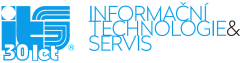 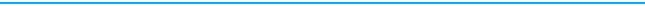 Obsah této zprávy, stejně jako  obsah související osobní a telefonické komunikace zástupců a zaměstnanců společnosti  ITS slouží výlučně jako prostředek k výměně  informací a, není-li to v nich výslovně uvedeno, nejsou právním  jednáním zakládajícím  závaznou  nabídku,  vznik,  změnu nebo  zánik  práv  či  právních  následků anebo   jednáním  směřujícím  bezprostředně  k uzavření smlouvy  a společnost ITS  nenese  jakoukoliv  odpovědnost  za  důsledky  či  újmu  vzniklou neuzavřením smlouvyObsah této zprávy, stejně jako  obsah související osobní a telefonické komunikace zástupců a zaměstnanců společnosti  ITS slouží výlučně jako prostředek k výměně  informací a, není-li to v nich výslovně uvedeno, nejsou právním  jednáním zakládajícím  závaznou  nabídku,  vznik,  změnu nebo  zánik  práv  či  právních  následků anebo   jednáním  směřujícím  bezprostředně  k uzavření smlouvy  a společnost ITS  nenese  jakoukoliv  odpovědnost  za  důsledky  či  újmu  vzniklou neuzavřením smlouvy